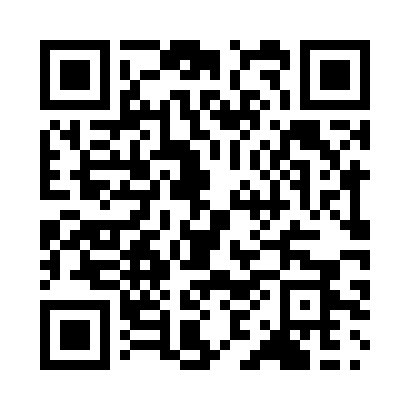 Prayer times for Bisala, CongoWed 1 May 2024 - Fri 31 May 2024High Latitude Method: NonePrayer Calculation Method: Muslim World LeagueAsar Calculation Method: ShafiPrayer times provided by https://www.salahtimes.comDateDayFajrSunriseDhuhrAsrMaghribIsha1Wed4:536:0412:043:256:047:112Thu4:536:0412:043:266:047:113Fri4:526:0412:043:266:047:114Sat4:526:0412:043:266:047:115Sun4:526:0412:043:266:047:116Mon4:526:0412:043:266:037:117Tue4:526:0412:043:266:037:118Wed4:526:0412:033:266:037:119Thu4:526:0412:033:266:037:1110Fri4:526:0412:033:266:037:1111Sat4:516:0412:033:266:037:1112Sun4:516:0412:033:266:037:1113Mon4:516:0412:033:266:037:1114Tue4:516:0412:033:266:037:1115Wed4:516:0412:033:266:037:1116Thu4:516:0412:033:276:037:1117Fri4:516:0412:033:276:037:1118Sat4:516:0412:033:276:037:1119Sun4:516:0412:033:276:037:1220Mon4:516:0412:043:276:037:1221Tue4:516:0412:043:276:037:1222Wed4:516:0512:043:276:037:1223Thu4:516:0512:043:276:037:1224Fri4:516:0512:043:286:037:1225Sat4:516:0512:043:286:037:1226Sun4:516:0512:043:286:037:1327Mon4:516:0512:043:286:037:1328Tue4:526:0512:043:286:037:1329Wed4:526:0612:043:286:037:1330Thu4:526:0612:053:296:037:1331Fri4:526:0612:053:296:047:13